BAB IILANDASAN TEORI2.1 	SPK ( SISTEM PENUNJANG KEPUTUSAN )DSS  0merupakan  0bagian  0dari  0sistem  0informasi  0yang  0terkomputerisasi.  0Sistem  0Pendukung  0Keputusan,  0juga  0dikenal  0sebagai  0Sistem  0Pendukung  0Keputusan  0dalam  0bahasa  0Inggris,  0juga  0diklasifikasikan  0sebagai  0sistem  0manajemen  0pengetahuan,  0perannya  0untuk  0mendukung  0proses  0pengambilan  0keputusan  0suatu  0perusahaan  0atau  0organisasi.  0Sistem  0pendukung  0keputusan  0juga  0dapat  0diartikan  0sebagai  0sistem  0komputer  0yang  0mengubah  0data  0menjadi  0informasi  0yang  0penting  0untuk  0pengambilan  0keputusan  0tentang  0masalah  0semi  0terstruktur  0tertentu.  0DSS  0memungkinkan  0perusahaan  0untuk  0mengembangkan  0keterampilan  0pemecahan  0masalah  0atau  0komunikasi  0untuk  0masalah  0terstruktur  0dan  0tidak  0terstruktur.  0Dengan  0kata  0lain,  0sistem  0pendukung  0keputusan  0dapat  0mendukung  0proses  0pengambilan  0keputusan  0di  0mana  0tidak  0ada  0yang  0tahu  0persis  0bagaimana  0keputusan  0itu  0dibuat..Menurut  0Moore  0&  0Chang,  0DSS  0dapat  0digambarkan  0sebagai  0suatu  0sistem  0yang  0mendukung  0proses  0analisis  0data  0ad  0hoc,  0serta  0pemodelan  0keputusan,  0orientasi  0perencanaan  0masa  0depan,  0dan  0orientasi  0keputusan.  0DSS  0juga  0kadang-kadang  0dapat  0digunakan  0untuk  0membuat  0keputusan  0untuk  0bisnis  0atau  0organisasi. 2.1.1 	Karakteristik dari SPKBerdasarkan  0pengertian  0di  0atas,  0Sistem  0Pendukung  0Keputusan  0dapat  0ditentukan  0berdasarkan  0beberapa  0karakteristiknya.  0Beberapa  0karakteristik  0SPK  0adalah:  0Membantu  0dalam  0proses  0pengambilan  0keputusan  0dan  0berfokus  0pada  0manajemen  0berdasarkan  0persepsi.  0Memiliki  0interface  0manusia  0atau  0mesin,  0yang  0mana  0manusia  0atau  0user  0masih  0memiliki  0kontrol  0pada  0proses  0pengambilan  0keputusannya.Mendukung  0proses  0pengambilan  0keputusan  0pada  0pembahasan  0masalah  0yang  0terstruktur,  0tak  0terstruktur,  0maupun  0semi  0terstruktur.  0Mempunyai  0beberapa  0subsistem  0terintegrasi  0dengan  0sedemikian  0rupa  0dan  0mampu  0berfungsi  0dalam  0suatu  0kesatuan  0sistem.  0Memerlukan  0struktur  0data  0yang  0komprehensif  0dan  0dapat  0memenuhi  0kebutuhan  0informasi  0bagi  0semua  0tingkatan  0manajemen  0perusahaan  0atau  0organisasi.2.1.2  0	Tujuan  0Memanfaatkan  0SPKMemanfaatkan  0SPK  0tentu  0dapat  0memberikan  0beragam  0manfaat  0dan  0tujuan,  0seperti:  0Membantu  0manajer  0atau  0petinggi  0perusahaan  0dalam  0mengambil  0keputusan  0dari  0masalah  0yang  0bersifat  0semi  0terstruktur.  0Meningkatkan  0tingkat  0efektivitas  0dari  0keputusan  0yang  0diambil  0oleh  0manajer.Mampu  0mengatasi  0batasan  0kognitif  0ketika  0memproses  0atau  0menyimpan  0informasi.Jadi,  0manfaat-manfaat  0inilah  0yang  0menjadi  0tujuan  0perusahaan  0atau  0organisasi  0untuk  0menggunakan  0SPK  0dalam  0proses  0pengambilan  0keputusan.2.2 	Kajian Penelitian Sejenis2.2.1 Sistem Pakar Pendiagnosa Penyakit Anak Menggunakan Certainty Factor (CF) olehDalam  0penelitian  0ini,  0masalah  0utama  0adalah  0membangun  0sistem  0berbasis  0komputer  0yang  0dapat  0memanfaatkan  0keahlian  0dokter  0anak  0untuk  0mengatasi  0ketidakpastian  0penggunaan  0factor  0of  0safety  0(CF)  0sehingga  0mereka  0dapat  0menggunakan  0sistem  0tersebut  0untuk  0menantang  0masyarakat  0dalam  0mendiagnosis  0penyakit  0anak..Menurut  0aplikasinya,  0hasil  0penelitian  0yang  0dilakukan  0dapat  0digunakan  0untuk  0mendiagnosis  0penyakit  0pada  0anak  0yang  0kredibilitasnya  0ditentukan  0oleh  0para  0ahli  0berdasarkan  0gejala  0yang  0mempengaruhi  0kemungkinan  0penyakit  0pada  0anak.  0Yang  0terbaik  0adalah  0melihat  0sistem  0ketika  0seorang  0spesialis  0atau  0sekelompok  0ahli  0(dalam  0hal  0ini,  0seorang  0dokter  0anak)  0dengan  0jelas  0membedakan  0setiap  0gejala  0penyakit  0dari  0kemungkinan  0bahwa  0anak  0akan  0memilikinya..  02.2.2  0Sistem  0Pakar  0Diagnosa  0Awal  0Penyakit  0Kulit  0Sapi  0oleh  0Pembahasan  0utama  0dalam  0penelitian  0ini  0adalah  0perancangan  0dan  0pembuatan  0sistem  0pakar  0untuk  0diagnose  0awal  0penyakit  0kulit  0sapi,  0Pengembangan  0sistem  0pakar  0ini  0menggunakan  0metode  0Certainty  0Factor  0(CF).  0Dari  0hasil  0kajian  0yang  0dilakukan,  0aplikasi  0yang  0diajukan  0tampak  0menunjukkan  0probabilitas  0atau  0kemungkinan  0terjadinya  0suatu  0penyakit  0tertentu  0sampai  0batas  0tertentu  0dengan  0menggunakan  0pendekatan  0faktor  0keamanan  0dalam  0sistem  0pakar.  0Setelah  0dilakukan  0pengujian  0dan  0analisis,  0dapat  0diketahui  0bahwa  0hasil  0perhitungan  0sistem  0secara  0umum  0memberikan  0hasil  0yang  0baik.  0Jadi  0secara  0keseluruhan  0sistem  0bekerja  0dengan  0baik  0karena  0proses  0perhitungan  0sesuai  0dengan  0yang  0diharapkan  0Keluaran  0dari  0sistem  0adalah  0diagnosa  0keadaan  0penyakit  0kulit  0pada  0jenis  0sapi  0tertentu,  0beserta  0rekomendasi  0pengobatannya,  0dan  0memberikan  0probabilitas  0keadaan  0penyakit  0yang  0menunjukkan  0kemungkinan  0terjadinya  0hal  0tersebut  0seperti  0dijelaskan  0di  0atas.  0Aplikasi  0Sistem  0Pakar  0dikembangkan  0sebagai  0alat  0yang  0menggunakan  0pendekatan  0faktor  0deterministik  0untuk  0mendiagnosis  0penyakit  0kulit  0pada  0sapi  0berdasarkan  0gejala  0fisik  0yang  0dialami  0sapi  0tersebut.Perbedaan  0penelitian  0yang  0dilakukan  0saat  0ini  0adalah  0objek  0dan  0gejalanya.  0Berdasarkan  0penelitian  0terdahulu,  0disebutkan  0bahwa  0pengguna  0certainty  0factor  0(CF)  0mampu  0mendukung  0sistem  0pakar  0dalam  0mengatasi  0ketidakpastian.  0Sehingga  0dalam  0penelitian  0ini  0dipilihalah  0metode  0certainty  0factor  0untuk  0mengatasi  0ketidakpastian.2.2.3 Deteksi Dini Gangguan Mental dan Screnning Depresi Uuntuk Menilai Faktor Risiko Bunuh Diri Menggunakan Metode Certainty Factor Berbasis Website  	Fungsionalitas yang disediakan oleh sistem merupakan solusi untuk masalah umum dalam desain bangsal, terutama ketika dirancang untuk orang-orang yang tinggal di daerah tanpa dokter dengan keahlian khusus. 	Berdasarkan latar belakang tersebut, penulis mengangkat sebuah judul “SISTEM PAKAR UNTUK DETEKSI DINI GANGGUAN MENTAL DAN SCREENING DEPRESI UNTUK MENILAI FAKTOR RISIKO BUNUH DIRI MENGGUNAKAN METODE CERTAINTY FACTOR BERBASIS WEBSITE” yang kemudian akan diterapkan dan di uji di tempat Praktek Umum Dr. Dyah Suryandari.Sistem ini diharapkan dapat membantu dokter dalam menentukan gejala yang sedang dialamai pasien dengan tepat dan hemat dibandingkan dengan menggunakan cara manual seperti mengisi kuisioner pada kertas.2.2.4 Sistem Pakar Untuk  Mendiagnosa Penyakit  Ginjal  dengan  Metode Backward  Chaining 	Terkadang penyakit hanya dapat didiagnosis berdasarkan hasil skrining untuk mengetahui di mana Anda berisiko tinggi terkena penyakit ginjal. Dikarenakan permintaan dan teknologi yang semakin meningkat di bidang kesehatan khususnya dokter ginjal pada penyakit ginjal, maka disarankan agar rumah sakit menggunakan sistem pakar yang dapat mendeteksi gejala penyakit ginjal.2.3 	Sistem Pakar   0“Sistem  0pakar  0(Expert  0System)  0adalah  0program  0komputer  0yang  0menirukan  0penalaran  0seorang  0pakar  0dengan  0keahlian  0pada  0suatu  0wilayah  0pengetahuan  0tertentu”.  0Menurut  0Turban  0(1995).  0“Pembuatan  0sistem  0pakar  0bukan  0untuk  0menggantikan  0ahli  0itu  0sendiri  0melainkan  0dapat  0digunakan  0sebagai  0asisten  0yang  0sangat  0berpengalaman”.  0Sistem  0pakar  0dirancang  0untuk  0memecahkan  0masalah  0yang  0cukup  0kompleks  0yang  0hanya  0dapat  0diselesaikan  0oleh  0para  0ahli.  0Sistem  0pakar  0adalah  0program  0komputer  0yang  0meniru  0proses  0berpikir  0dan  0pengetahuan  0untuk  0memecahkan  0masalah  0tertentu,  0atau  0dengan  0kata  0lain  0sistem  0pakar  0juga  0dapat  0diartikan  0sebagai  0sistem  0yang  0menggabungkan  0pengetahuan  0dan  0pencarian  0data  0untuk  0memecahkan  0masalah  0yang  0biasanya  0membutuhkan  0keahlian  0manusia.2.3.1  0Ciri-ciri  0sistem  0pakar  0adalah  0:Terbatas  0pada  0domain  0keahlian  0tertentu.  0Dapat  0memberikan  0penalaran  0terhadap  0data-data  0yang  0tidak  0pasti.  0Dapat  0mengemukakan  0rangkaian  0alasan-alasan  0yang  0diberikannya  0dengancara  0yang  0dapat  0dipahami.  0Berdasarkan  0pada  0kaidah  0atau  0rule  0tertentu.  0Dirancang  0untuk  0dapat  0dikembangkan  0secara  0bertahap.  0Pengetahuan  0dan  0mekanisme  0jelas  0terpisah.  0Keluarannya  0bersifat  0anjuran.2.3.2  0Keuntungan  0sistem  0pakar  0adalah  0:  0Membuat  0seseorang  0yang  0awam  0bekerja  0seperti  0layaknya  0seorang  0pakar.Meningkatkan  0produktivitas  0akibat  0meningkatnya  0kualitas  0hasil  0pekerjaan,  0meningkatnya  0kualitas  0pekerjaan  0ini  0akibat  0meningkatnya  0efisiensi  0kerja.Menghemat  0waktu  0kerja.  0Menyederhanakan  0pekerjaan.  0Merupakan  0arsip  0yang  0terpercaya  0dari  0sebuah  0keahlian,  0sehingga  0bagi  0pemakai  0sistem  0pakar  0akan  0seolah-olah  0berkonsultasi  0dengan  0seorang  0pakar. 2.3.3	Definisi Sistem      Salah  0satu  0perkembangan  0teknologi  0tersebut  0adalah  0kecerdasan  0buatan,  0salah  0satunya  0adalah  0sistem  0pakar.  0Sistem  0pakar  0dianggap  0sebagai  0sistem  0yang  0mencoba  0mengintegrasikan  0pengetahuan  0manusia  0ke  0dalam  0komputer  0sehingga  0komputer  0dapat  0menyelesaikan  0masalah  0seperti  0biasanya  0dilakukan  0oleh  0pakar,  0tetapi  0tanpa  0mengganti  0pakar  0itu  0sendiri.  0Milwati  0(Milwati,  02010)  0Sistem  0pakar  0untuk  0mendiagnosis  0penyakit  0pertama  0kali  0dikembangkan  0pada  0tahun  01970.  0Sistem  0pakar  0untuk  0melakukan  0diagnosis  0kesehatan  0dikembangkan  0oleh  0Dr.  0Edward  0H.  0Shortliffe  0dan  0Bruce  0Buchanan  0dari  0Stanford  0University.  0Sistem  0ini  0sangat  0populer  0di  0MYCIN  0pada  0saat  0itu.  0Menurut  0Heckerman  0dalam  0(Syatibi,  02012)  0MYCIN digunakan untuk mendiagnosis infeksi darah dan meresepkan pengobatan. MYCIN dirancang untuk memberi pengguna informasi tentang aturan yang relevan dan menambahkan ide tentang apa yang harus digunakan. Moris W. Firebaugh dari Syatibi (Syatibi, 2012) mencatat bahwa sistem pakar MYCIN memberikan banyak ide untuk mengembangkan sistem pakar lain untuk memecahkan masalah dalam diagnosis penyakit. Menurut hijab dalam (Syatibi, 2012).Menurut pengamatan penulis, dalam penelitian sebelumnya, kategori masalah sistem pakar yang diimplementasikan berkisar pada sektor kesehatan, diagnosis, dan kategori direktif. Agar dapat dijadikan sebagai kajian literatur penelitian sebelumnya, maka hasil penelitian yang dilakukan dapat diteliti lebih lanjut, yaitu:2.3.4    Studi PustakaKecerdasan  0buatan  0adalah  0bidang  0ilmu  0komputer  0yang  0menggunakan  0komputer  0untuk  0bertindak  0secara  0cerdas  0seperti  0manusia.  0Kecerdasan  0buatan  0juga  0dapat  0didefinisikan  0sebagai  0bagian  0dari  0ilmu  0komputer  0yang  0memungkinkan  0mesin  0(komputer)  0bekerja  0seperti  0manusia.  0Teknologi  0kecerdasan  0buatan  0di  0bidang-bidang  0seperti  0robotika,  0visi  0komputer,  0jaringan  0saraf  0tiruan,  0pemrosesan  0bahasa  0alami,  0pengenalan  0suara,  0dan  0sistem  0pakar.2.4 Backward Chaining2.4.1 Backward Chaining	Seperti  0namanya,  0algoritma  0backlinking  0bekerja  0mundur  0dari  0query.  0Jika  0kueri  0q  0diketahui  0benar,  0tidak  0ada  0lagi  0yang  0perlu  0dilakukan.  0Selanjutnya  0algoritma  0mencari  0makna  0pada  0basis  0pengetahuan  0(KB)  0yang  0menyimpulkan  0q.  0q  0benar  0jika  0semua  0premis  0untuk  0salah  0satu  0aplikasi  0entailment  0ini  0dapat  0dibuktikan  0(Norvig,  02010).  0Jelas,  0backlink  0menggunakan  0algoritma  0pencarian  0depth-first.Backward-chaining  0adalah  0sebuah  0bentuk  0pemikiran  0yang  0dikendalikan  0oleh  0tujuan  0atau  0goal.  0Backward-chaining  0berguna  0untuk  0menjawab  0pertanyaan-pertanyaan  0yang  0spesifik  0seperti  0“Apa  0yang  0harus  0aku  0lakukan  0sekarang?”
dan  0“Dimana  0kunci-kunci  0ku?”.  0Seringkali,  0harga  0dari  0metode  0backward-chaining  0lebih  0sedikit  0dari  0pada  0pencarian  0linear  0didalam  0KB,  0karena  0prosesnya  0hanya  0menyentuh  0fakta-fakta  0yang  0terkait.2.4.2 Rumus penggunaan Backward Chaining Secara  0garis  0besar  0Backward  0Chaining  0diawali  0dengan  0Goal  0(Tujuan)  0:Dimulai  0dengan  0tujuan  0(goal)  0yang  0diverifikasi  0apakah  0bernilai  0TRUE  0atau  0FALSEKemudian  0melihat  0rule  0yang  0mempunyai  0GOAL  0tersebut  0pada  0bagian  0konklusinya.Mengecek  0pada  0premis  0dari  0rule  0tersebut  0untuk  0menguji  0apakah  0rule  0tersebut  0terpenuhi  0(bernilai  0TRUE)Proses  0tersebut  0berlajut  0sampai  0semua  0kemungkinan  0yang  0ada  0telah  0diperiksa  0atau  0sampai  0rule  0inisial  0yang  0diperiksa  0(dg  0GOAL)  0telah  0terpenuhiJika  0GOAL  0terbukti  0FALSE,  0maka  0GOAL  0berikut  0yang  0dicoba.Dimulai  0dari  0daftar  0tujuan  0dan  0bergerak  0ke  0belakang  0dari  0konsekuen  0ke  0anteseden  0untuk  0melihat  0data  0yang  0mendukung  0konsekuen.Mencari  0sampai  0ada  0konsekuen  0(Then  0clause)  0yang  0merupakan  0tujuan.  0Jika  0antecedent  0(If  0clause)  0belum  0diketahui  0nilainya  0(bernilai  0benar/salah),  0maka  0ditambahkan  0ke  0daftar  0tujuan.2.5 Certainty Factor2.5.1 Certainty Factor (Faktor Kepastian)Seperti namanya, algoritma backlinking bekerja mundur dari query. Jika kueri q terbukti benar, tidak ada lagi yang perlu dilakukan. Selain itu, algoritma mencari makna dalam basis pengetahuan (KB) yang diakhiri dengan q. q benar jika semua premis dari salah satu aplikasi entailment ini dapat dibuktikan (Norvig, 2010). Jelas, backlink menggunakan algoritma pencarian depth-first:2.5.2 Rumus Metode Certainty Factor :CF[H,E]  0=  0MB[H,E]  0–  0MD[H,E]  0.........................................................(1)dengan  0keterangan  0sebagai  0berikut  0:	CF[h,e]  0=  0faktor  0kepastianMB[h,e]  0=  0ukuran  0kepercayaan  0terhadap  0hipotesis  0h,  0jika  0diberikan  0evidence  0e  0(antara  00  0dan  01)MD[h,e]  0=  0ukuran  0ketidakpercayaan  0terhadap  0evidence  0h,  0jika  0diberikan  0evidence  0e  0(antara  00  0dan  01)2.5.3 Tingkat Keyakinan pada Certainly FactorBerikut ini adalah beberapa pengelompokan dari tingkat keyakinan pada certainly factor yaitu : Tabel 2.1 Tingkat Keyakinan pada certainly factorBerdasarkan tabel 2.1 diatas diketahui bahwa terdapat Istilah Tidak Pasti dari certainly factor dengan beberapa ketterangan tingkatan keyakinan didalamnya, antara lain yaitu Definitely not atau Tentu saja tidak dengan tingkatan nilai -0,1, Almost certainly not atau Hampir pasti tidak dengan tingkatan nilai -0,8, Probably not atau Mungkin tidak dengan tingkatan nilai -0,6, Maybe not atau Mungkin tidak dengan tingkatan nilai -0,4, Unknown atau Tidak dikenal dengan tingkatan nilai -0.2 to 0.2, Maybe atau Mungkin dengan tingkatan nilai 0,4, Probably atau Mungkin dengan tingkatan nilai 0,6, Almost certainly atau Hampir pasti dengan tingkatan nilai 0,8 dan Definitely atau Tentu Saja dengan tingkatan nilai 1.2.6 AnemiaAnemia defisiensi besi adalah anemia akibat kekurangan zat besi, dimana pembentukan dan fungsi sel darah merah lain dalam tubuh terganggu (Adriani W. &., 2012). Menurut (Kiswari, 2014), anemia defisiensi besi mungkin merupakan konsekuensi utama dari kehilangan darah atau asupan zat besi yang tidak mencukupi. Ini juga bisa menjadi sekunder untuk proses penyakit atau kondisi yang menghabiskan simpanan zat besi, seperti perdarahan gastrointestinal atau kehamilan. 0Secara  0garis  0besar,  0anemia  0disebabkan  0oleh  0tiga  0kondisi:Produksi  0sel  0darah  0merah  0yang  0kurang.Kehilangan  0darah  0secara  0berlebihan.Hancurnya  0sel  0darah  0merah  0yang  0terlalu  0cepat.2.6.1 Jenis - jenis Anemia berdasarkan penyebabnya1.  0Anemia  0akibat  0kekurangan  0zat  0besiKekurangan  0zat  0besi  0mencegah  0tubuh  0memproduksi  0hemoglobin  0(Hb).  0Kondisi  0ini  0mungkin  0karena  0kurangnya  0asupan  0zat  0besi  0dalam  0makanan,  0atau  0karena  0tubuh  0tidak  0mampu  0menyerap  0zat  0besi,  0misalnya  0karena  0penyakit  0celiac.2.  0Anemia  0pada  0masa  0kehamilanIbu  0hamil  0memiliki  0kadar  0hemoglobin  0yang  0rendah  0dan  0normal.  0Namun,  0peningkatan  0kebutuhan  0hemoglobin  0selama  0kehamilan  0menghasilkan  0lebih  0banyak  0zat  0pembentuk  0hemoglobin,  0yaitu  0zat  0besi,  0vitamin  0B12,  0dan  0asam  0folat.  0Jika  0asupan  0ketiga  0zat  0gizi  0ini  0tidak  0mencukupi,  0maka  0akan  0terjadi  0anemia  0yang  0dapat  0membahayakan  0ibu  0hamil  0dan  0janin.3.  0Anemia  0akibat  0perdarahanAnemia  0dapat  0disebabkan  0oleh  0perdarahan  0hebat  0yang  0terjadi  0secara  0perlahan  0atau  0tiba-tiba  0dalam  0jangka  0waktu  0yang  0lama.  0Ini  0dapat  0disebabkan  0oleh  0cedera,  0menstruasi  0tidak  0teratur,  0wasir,  0radang  0lambung,  0kanker  0usus  0besar,  0atau  0efek  0samping  0obat-obatan  0seperti  0obat  0antiinflamasi  0nonsteroid  0(NSAID).  0Selain  0itu,  0anemia  0hemoragik  0juga  0bisa  0menjadi  0gejala  0cacingan  0yang  0disebabkan  0oleh  0infeksi  0cacing  0tambang  0di  0aliran  0darah  0dinding  0usus.4.  0Anemia  0aplastikAnemia  0aplastik  0terjadi  0ketika  0kerusakan  0sumsum  0tulang  0mencegah  0tubuh  0memproduksi  0sel  0darah  0merah  0secara  0optimal.  0Kondisi  0ini  0disebabkan  0oleh  0infeksi,  0penyakit  0autoimun,  0paparan  0bahan  0kimia,  0dan  0efek  0samping  0antibiotik  0dan  0obat  0yang  0digunakan  0untuk  0mengobati  0rheumatoid  0arthritis.5.  0Anemia  0hemolitikAnemia  0hemolitik  0terjadi  0ketika  0sel  0darah  0merah  0muncul  0lebih  0cepat  0daripada  0yang  0diproduksi.  0Kondisi  0ini  0dapat  0diturunkan  0dari  0orang  0tua  0atau  0didapat  0setelah  0lahir  0karena  0kanker  0darah,  0infeksi  0bakteri  0atau  0virus,  0penyakit  0autoimun,  0dan  0efek  0samping  0obat-obatan  0seperti  0asetaminofen,  0penisilin,  0dan  0obat  0antimalaria.6.  0Anemia  0akibat  0penyakit  0kronisBeberapa  0penyakit  0dapat  0mempengaruhi  0proses  0pembuatan  0sel  0darah  0merah,  0terutama  0jika  0berlangsung  0dalam  0waktu  0yang  0lama.  0Beberapa  0di  0antaranya  0adalah  0penyakit  0Crohn,  0penyakit  0ginjal,  0kanker,  0rheumatoid  0arthritis  0dan  0HIV/AIDS.7.  0Anemia  0sel  0sabit  0(sickle  0cell  0anemia)Anemia  0sel  0sabit  0disebabkan  0oleh  0mutasi  0genetik  0(perubahan)  0pada  0hemoglobin.  0Akibatnya,  0hemoglobin  0menjadi  0lengket  0dan  0memiliki  0bentuk  0yang  0tidak  0normal,  0menyerupai  0bulan  0sabit.  0Jika  0kedua  0orang  0tua  0memiliki  0mutasi  0genetik  0yang  0sama,  0seseorang  0dapat  0mengembangkan  0anemia  0sel  0sabit.8.  0ThalasemiaThalasemia  0disebabkan  0oleh  0mutasi  0gen  0yang  0memengaruhi  0produksi  0hemoglobin.  0Seseorang  0dapat  0menderita  0thalasemia  0jika  0satu  0atau  0kedua  0orang  0tuanya  0memiliki  0kondisi  0yang  0sama.2.6.2  0Gejala  0AnemiaGejala  0anemia  0sangat  0bervariasi,  0tergantung  0pada  0penyebabnya.  0Penderita  0anemia  0bisa  0mengalami  0gejala  0berupa  0:Lemas  0dan  0cepat  0lelahSakit  0kepala  0dan  0pusingSering  0mengantuk,  0misalnya  0mengantuk  0setelah  0makanKulit  0terlihat  0pucat  0atau  0kekuninganDetak  0jantung  0tidak  0teraturNapas  0pendekNyeri  0dadaDingin  0di  0tangan  0dan  0kakiGejala  0di  0atas  0awalnya  0sering  0tidak  0disadari  0oleh  0penderita,  0namun  0akan  0makin  0terasa  0seiring  0bertambah  0parahnya  0kondisi  0anemia.2.6.3  0Diagnosis  0AnemiaUntuk  0menentukan  0apakah  0seseorang  0menderita  0anemia,  0dokter  0melakukan  0hitung  0darah  0lengkap.  0Dengan  0memeriksa  0sampel  0darah  0pasien,  0dokter  0dapat  0menentukan  0kadar  0hemoglobin  0dalam  0darah.  0Kadar  0hemoglobin  0normal  0tergantung  0pada  0usia,  0kondisi,  0dan  0jenis  0kelamin.  0Seseorang  0dapat  0dikatakan  0mengalami  0anemia  0jika  0kadar  0hemoglobinnya  0berada  0di  0bawah  0angka-angka  0berikut  0ini:Anak-anak:  011-13  0gram  0per  0desiliter.Ibu  0hamil:  011  0gram  0per  0desiliter.Laki-laki:  014-18  0gram  0per  0desiliter.Perempuan:  012-16  0gram  0per  0desiliter.Dengan  0tes  0darah,  0dokter  0juga  0mengukur  0kadar  0zat  0besi,  0hematokrit,  0vitamin  0B12,  0dan  0asam  0folat  0dalam  0darah,  0serta  0memeriksa  0fungsi  0ginjal.  0Tes  0ini  0dilakukan  0untuk  0mengetahui  0penyebab  0anemia.  0Selain  0tes  0darah,  0dokter  0melakukan  0tes  0lanjutan  0lainnya  0untuk  0mencari  0penyebab  0anemia,  0seperti:Endoskopi,  0guna  0melihat  0apakah  0lambung  0atau  0usus  0mengalami  0perdarahan.USG  0panggul,  0guna  0mengetahui  0penyebab  0gangguan  0menstruasi  0yang  0menimbulkan  0anemia.Pemeriksaan  0aspirasi  0sumsum  0tulang,  0guna  0mengetahui  0kadar,  0bentuk,  0serta  0tingkat  0kematangan  0sel  0darah  0dari  0‘pabriknya’  0langsung.Pemeriksaan  0sampel  0cairan  0ketuban  0saat  0kehamilan  0guna  0mengetahui  0kemungkinan  0janin  0menderita  0kelainan  0genetik  0yang  0menyebabkan  0anemia.2.6.4 Pengobatan AnemiaJenis  0pengobatan  0untuk  0anemia  0tergantung  0pada  0jenis  0anemia  0yang  0diderita  0pasien.  0Sadarilah  0bahwa  0mengobati  0satu  0jenis  0anemia  0bisa  0berbahaya  0untuk  0jenis  0anemia  0lainnya.  0Dokter  0memulai  0pengobatan  0hanya  0setelah  0mereka  0mengetahui  0penyebab  0pastinya.  0Beberapa  0contoh  0pengobatan  0anemia  0atau  0obat  0anemia  0berdasarkan  0jenisnya  0adalah:Anemia  0akibat  0kekurangan  0zat  0besiKondisi  0ini  0diatasi  0dengan  0mengonsumsi  0makanan  0dan  0suplemen  0zat  0besi.  0Anemia  0pada  0masa  0kehamilanKondisi  0ini  0diobati  0dengan  0suplemen  0zat  0besi,  0vitamin  0B12,  0dan  0asam  0folat  0dalam  0dosis  0yang  0ditentukan  0oleh  0dokter  0Anda.Anemia  0akibat  0perdarahanKondisi  0ini  0diobati  0dengan  0pendarahan.  0Dokter  0juga  0memberikan  0suplemen  0zat  0besi  0atau  0transfusi  0darah  0jika  0diperlukan.Anemia  0aplastikPengobatannya  0adalah  0transfusi  0darah  0untuk  0meningkatkan  0jumlah  0sel  0darah  0merah,  0atau  0transplantasi  0sumsum  0tulang  0(transplantasi)  0jika  0sumsum  0tulang  0pasien  0tidak  0dapat  0lagi  0memproduksi  0sel  0darah  0merah  0yang  0sehat.Anemia  0hemolitikPengobatannya  0dengan  0menghentikan  0konsumsi  0obat  0yang  0memicu  0anemia  0hemolitik,  0mengobati  0infeksi,  0mengonsumsi  0obat-obatan  0imunosupresan,  0atau  0pengangkatan  0limpa.Anemia  0akibat  0penyakit  0kronisKondisi  0ini  0diatasi  0dengan  0mengobati  0penyakit  0yang  0mendasarinya.  0Pada  0kondisi  0tertentu,  0diperlukan  0transfusi  0darah  0dan  0suntik  0hormon  0eritropoietin  0untuk  0meningkatkan  0produksi  0sel  0darah  0merah.Anemia  0sel  0sabitKondisi  0ini  0ditangani  0dengan  0suplemen  0zat  0besi  0dan  0asam  0folat,  0cangkok  0sumsum  0tulang,  0dan  0pemberian  0kemoterapi,  0seperti  0hydroxyurea.  0Dalam  0kondisi  0tertentu,  0dokter  0akan  0memberikan  0obat  0pereda  0nyeri  0dan  0antibiotik.ThalassemiaDalam  0menangani  0thalassemia,  0dokter  0dapat  0melakukan  0transfusi  0darah,  0pemberian  0suplemen  0asam  0folat,  0pengangkatan  0limpa,  0dan  0cangkok  0sumsum  0tulang.2.7 Unified Modelling Language (UML)UML  0(Unified  0Modeling  0Language)  0(Nugroho,  02009)  0merupakan  0pendekatan  0kolaboratif  0antara  0metode  0Booch,  0OMT  0(Object  0Modeling  0Technique)  0dan  0OOSE  0(Object-Oriented  0Software  0Engineering),  0dan  0beberapa  0lainnya,  0yang  0merupakan  0metode  0analisis  0yang  0paling  0umum  0digunakan  0saat  0ini.  0.  0Serta  0penggunaan  0desain  0sistem  0yang  0disesuaikan  0dengan  0pendekatan  0berorientasi  0objek  0yang  0banyak  0digunakan  0yaitu  0“Object-Oriented  0Programming  0Language”  0(OOP).2.7.1  0Use  0Case  0DiagramUse  0case  0diagram  0menggambarkan  0secara  0grafis  0interaksi  0antara  0sistem,  0sistem  0eksternal,  0dan  0pengguna.  0Dengan  0kata  0lain,  0use  0case  0diagram  0secara  0grafis  0menggambarkan  0siapa  0yang  0akan  0menggunakan  0sistem  0dan  0bagaimana  0pengguna  0berharap  0untuk  0berinteraksi  0dengan  0sistem.  0Use  0case  0merepresentasikan  0interaksi  0antara  0aktor  0dan  0sistem.  0Diagram  0use  0case  0adalah  0diagram  0yang  0menggambarkan  0interaksi  0antara  0sistem  0dan  0sistem  0eksternal  0dan  0pengguna.Tabel 2.2 Simbol Use Case Diagram2.7.2 Activity DiagramDiagram aktivitas adalah diagram titik dan alirannya, yang menggambarkan aliran dari aktivitas ke aktivitas dalam suatu sistem. Tujuan dari diagram ini adalah untuk lebih efisien memodelkan aliran informasi program dari aktivitas yang berbeda. Gunakan diagram aktivitas untuk mewakili aktivitas.Tabel 2.3 Simbol Activity Diagram2.7.3 Class DiagramDiagram kelas adalah representasi visual dari struktur program yang sistematis berdasarkan jenis yang dibentuk. Diagram kelas adalah aliran database pada sistem. Diagram kelas adalah penjelasan dari proses database dalam sebuah program. Grafik tersebut harus ada dalam laporan sistem. Diagram kelas atau diagram kelas menjelaskan struktur sistem dalam hal kelas yang didefinisikan untuk membuat sistem.Tabel 2.4 Simbol Class Diagram2.8 DatabaseBasis  0data  0atau  0sebagai  0basis  0data  0mengacu  0pada  0kumpulan  0informasi  0yang  0disimpan  0secara  0sistematis  0dalam  0sistem  0komputer  0sehingga  0dapat  0diperiksa  0dengan  0program  0komputer  0untuk  0memperoleh  0informasi  0dari  0basis  0data.  0Perangkat  0lunak  0yang  0digunakan  0untuk  0mengelola  0dan  0memanggil  0kueri  0basis  0data  0dikenal  0sebagai  0sistem  0manajemen  0basis  0data  0(DBMS)  0di  0antara  0siswa  0sistem  0basis  0data  0yang  0mempelajari  0ilmu  0komputer..Data  0yang  0mendasari  0istilah  0tersebut  0berasal  0dari  0ilmu  0komputer,  0tetapi  0kemudian  0diperluas  0ke  0hal-hal  0selain  0elektronik.  0Kesamaan  0dengan  0database  0ini  0sebenarnya  0sudah  0ada  0sebelum  0Revolusi  0Industri,  0berupa  0buku-buku  0bisnis,  0kuitansi,  0dan  0kumpulan  0data  0terkait  0bisnis.2.9  0ERDMenurut  0Sutatnta  0(2011)  0dalam  0bukunya  0Conceptual  0Databases,  0ia  0menjelaskan  0bahwa  0"Entity  0Relationship  0Diagram  0(ERDs)  0adalah  0model  0data  0yang  0dikembangkan  0berdasarkan  0objek."  0Entity  0Relationship  0Diagram  0(ERDs)  0digunakan  0untuk  0mewakili  0interpretasi  0logis  0oleh  0pengguna  0Hubungan  0antar  0data  0dalam  0database.  0Entity  0Relationship  0Diagram  0(ERDs)  0didasarkan  0pada  0asumsi  0bahwa  0dunia  0nyata  0terdiri  0dari  0objek-objek  0dasar  0ini.  0Menggunakan  0Entity  0Relationship  0Diagram  0(ERDs)  0relatif  0mudah  0diterapkan,  0bahkan  0untuk  0pengguna  0pemula.  0Untuk  0perancang  0atau  0analis  0sistem,  0diagram  0hubungan  0entitas  0(ERD)  0dapat  0digunakan  0untuk  0memodelkan  0sistem  0yang  0databasenya  0akan  0dikembangkan  0nanti.  0Sebuah  0Entity  0Relationship  0Diagram  0(ERD)  0juga  0dapat  0membantu  0seorang  0desainer  0atau  0analis  0sistem  0dalam  0menganalisis  0dan  0merancang  0sebuah  0database  0karena  0dapat  0menggunakan  0ERD  0untuk  0menunjukkan  0jenis  0data  0yang  0dibutuhkan  0dan  0hubungan  0antara  0data  0yang  0terkandung  0di  0dalamnya.2.9.1 Simbol ERDTabel 2.5 Simbol ERD2.10 MySQLMySQL  0dirintis  0oleh  0programmer  0bernama  0Michael  0Windenius.  0MySQL  0database  0server  0adalah  0RDBMS  0(Relational  0Database  0Manajemen  0Sistem)  0yang  0dapat  0menangani  0data  0yang  0bervolume  0besar  0namun  0tidak  0menurut  0resource  0yang  0besar.  0Dalam  0Buku  0yang  0ditulis  0Oleh  0Wahana  0Komputer  0(2010).Kelebihan  0dan  0kuntungan  0dari  0MySQL  0adalah  0:Banyak  0ahli  0berpendapat  0bahwa  0mySQL  0merupakan  0server  0tercepat.Open  0Source,  0bersifat  0free/bebas  0digunakan  0oleh  0perseorangan/instansi  0tanpa  0harus  0membeli/membayar  0kepada  0pembuatnya.Performa  0tinggi  0dan  0simple.Database  0MySQL  0mengerti  0bahasa  0SQLDapat  0diakses  0melalui  0protokol  0ODBC,  0sehingga  0dapat  0diakses  0oleh  0banyak  0software.Server  0dapat  0diakses  0dalam  0satu  0waktu.Dapat  0berjalan  0diberbagai  0sistem  0operasi.Mampu  0menyimpan  0data  0berkapasitas  0besar.Kunggulan  0MySQL  0adalah  0kemampuannya  0dalam  0menyediakan  0berbagai  0fasilita/fiitur-fitur  0yang  0dapat  0digunakan  0oleh  0bermacam-macam  0user.  0MySQL  0adalah  0sebuah  0manajemen  0sistem  0database  0server  0yang  0mampu  0menangani  0beberapa  0instruksi  0sekaligus  0dari  0bberapa  0user  0dalam  0satu  0waktu.2.11  0WebsiteWebsite  0juga  0biasa  0disebut  0dengan  0web,  0yang  0dapat  0diartikan  0sebagai  0kumpulan  0halaman  0yang  0menampilkan  0berbagai  0jenis  0informasi  0tekstual,  0data,  0gambar  0diam  0atau  0bergerak,  0data  0animasi,  0suara,  0video,  0atau  0kombinasi  0dari  0semua  0statis  0dan  0dinamis.  0,  0salah  0satunya  0adalah  0rangkaian  0dari  0jaringan  0bangunan  0yang  0saling  0berhubungan,  0yang  0masing-masing  0membentuk  0web  0halaman  0atau  0hyperlink.  0Atau  0pengertian  0website  0adalah  0kumpulan  0dari  0berbagai  0jenis  0halaman  0web  0yang  0dikelompokkan  0menjadi  0satu  0domain  0atau  0bahkan  0subdomain,  0bukan  0di  0WWW  0(World  0Wide  0Web)  0yang  0tentunya  0ada  0di  0internet.2.12  0HTML  0(HyperText  0Markup  0Language)Halaman  0web  0biasanya  0berupa  0dokumen  0yang  0ditulis  0dalam  0format  0HTML  0(Hypertext  0Markup  0Language)  0dan  0dapat  0diakses  0melalui  0HTTP.  0HTTP  0adalah  0area  0di  0mana  0berbagai  0informasi  0ditransmisikan  0dari  0server  0web  0untuk  0ditampilkan  0oleh  0pengguna  0atau  0pengguna  0melalui  0browser  0web.  0Menurut  0(Endra  0&  0Aprilita,  02018),  0HTML  0merupakan  0bahasa  0pemrograman  0standar  0untuk  0membuat  0halaman  0web  0yang  0kemudian  0dapat  0ditampilkan  0untuk  0menampilkan  0berbagai  0informasi  0dalam  0pencarian  0web  0(browser),  0(Endra,  0R.Y.,  0&  0Aprilita,  0D.S.,  02018).2.13  0PHPPHP  0adalah  0bahasa  0pemrograman  0web  0untuk  0membuat  0halaman  0web  0dinamis  0(Wikipedia).  0Meskipun  0dalam  0perkembangannya,  0PHP  0kini  0juga  0dapat  0digunakan  0untuk  0membangun  0aplikasi  0di  0luar  0web,  0seperti  0aplikasi  0B.  0desktop.  0PHP  0awalnya  0dikembangkan  0oleh  0Rasmus  0Lerdorf  0pada  0tahun  01995,  0tetapi  0sekarang  0diakuisisi  0oleh  0PHP  0Group.  0Awalnya,  0PHP  0adalah  0singkatan  0dari  0Personal  0Home  0Page,  0tetapi  0dalam  0perkembangannya  0diubah  0menjadi  0PHP:  0Hypertext  0Preprocessor,  0sebuah  0ekstensi  0rekursif.  0PHP  0dirilis  0di  0bawah  0Lisensi  0PHP,  0yang  0sedikit  0berbeda  0dari  0GNU  0General  0Public  0License  0(GPL)  0yang  0biasanya  0digunakan  0untuk  0proyek  0open  0source.  0Namun,  0PHP  0masih  0gratis  0untuk  0digunakan  0(gratis).Kesederhanaan  0dan  0popularitas  0PHP  0telah  0menjadi  0standar  0bagi  0programmer  0web  0di  0seluruh  0dunia.  0Menurut  0Wikipedia,  0PHP  0telah  0diinstal  0di  0lebih  0dari  0244  0situs  0web  0dan  02.1  0server  0web  0sejauh  0ini.  0Anda  0sebenarnya  0tidak  0perlu  0menggunakan  0PHP  0saat  0membuat  0halaman  0web.  0Sebuah  0website  0sederhana  0dapat  0dibangun  0tanpa  0PHP.  0Anda  0dapat  0membuat  0situs  0web  0dengan  0menautkan  0beberapa  0halaman  0HTML.  0Namun,  0jika  0Anda  0ingin  0membuat  0situs  0web  0yang  0dapat  0disimpan  0dalam  0database,  0membuat  0halaman  0yang  0berubah  0berdasarkan  0input  0pengguna,  0Anda  0memerlukan  0PHP  0dinamis.Untuk  0pembuatan  0web,  0kode  0PHP  0biasanya  0di  0sisipkan  0kedalam  0dokumen  0HTML.  0Karena  0hal  0inilah  0PHP  0disebut  0juga  0sebagai  0Scripting  0Language  0atau  0bahasa  0pemograman  0script.2.14  0Balsamiq  0MockupBalsamiq  0Mockup  0adalah  0aplikasi  0untuk  0membuat  0antarmuka  0pengguna  0aplikasi.  0Software  0ini  0sudah  0menyediakan  0beberapa  0tools  0untuk  0mempermudah  0dalam  0membuat  0prototype  0dari  0aplikasi  0yang  0akan  0kita  0buat.  0Perangkat  0lunak  0ini  0berfokus  0pada  0apa  0yang  0ingin  0Anda  0gambar  0dan  0apa  0yang  0dibutuhkan  0pengguna.  0Tujuannya  0tidak  0hanya  0untuk  0membuat  0situs  0web  0menarik,  0tetapi  0juga  0untuk  0menyesuaikannya  0dengan  0kebutuhan  0klien  0(pelanggan).  0Keunggulan  0Balsamiq  0Mockup  0dibandingkan  0software  0pembuatan  0mockup  0lainnya  0adalah  0berbasis  0cloud,  0serta  0aplikasi  0desktop  0yang  0memungkinkan  0kita  0membuat  0desain  0website  0dengan  0cepat  0dan  0mudah.  0Konten  0yang  0digambar  0dengan  0tangan  0memungkinkan  0kami  0untuk  0fokus  0pada  0pemecahan  0masalah  0UI  0yang  0lebih  0besar  0daripada  0situs  0web  0yang  0mendetail.  0Di  0situs  0web  0itu  0sendiri,  0pengguna  0memiliki  0dua  0opsi,  0versi  0percobaan  0desktop,  0dan  0versi  0desktop  0yang  0dapat  0kami  0unduh.  0Tetapi  0juga  0tersedia  0dalam  0versi  0berbayar.2.15  0Enterprise  0ArchitectEnterprise  0Architech  0adalah  0program  0alat  0pemodelan  0UML2  0untuk  0pengguna  0sistem  0operasi  0Windows  0yang  0fleksibel,  0kaya  0fitur,  0dan  0menakjubkan.  0Perangkat  0lunak  0ini  0menyediakan  0fungsi  0yang  0efisien  0dan  0efisien  0untuk  0pengembangan  0sistem,  0manajemen  0proyek,  0dan  0analisis  0bisnis.  0Arsitek  0Perusahaan  0dapat  0digunakan  0untuk  0memodelkan  0berbagai  0jenis  0perangkat  0lunak  0atau  0sistem  0yang  0sesuai  0dengan  0berbagai  0kepentingan  0seperti:  0B.  0Perbankan,  0Pengembangan  0Web,  0Teknik,  0Keuangan,  0Kesehatan,  0Tenaga,  0dll.  0Persyaratan  0sistem  0dalam  0rekayasa  0dan  0pengembangan  0menyediakan  0pemodelan  0siklus  0hidup  0penuh.  0Dengan  0kemampuan  0manajemen  0persyaratan  0bawaan,  0Arsitek  0Perusahaan  0membantu  0pengguna  0menavigasi  0analisis,  0desain,  0implementasi,  0pengujian,  0dan  0pemeliharaan  0model  0sistem  0menggunakan  0UML,  0SysML,  0BPMN,  0atau  0standar  0terbuka  0lainnya.Uncertain  0TermCFDefinitely  0not-0,1Almost  0certainly  0not-0,8Probably  0not-0,6Maybe  0not-0,4Unknown-0.2  0to  00.2Maybe0,4Probably0,6Almost  0certainly0,8Definitely1NoGambarNamaKeterangan1.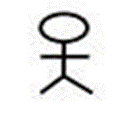 ActorSimbol  0aktor  0ini  0menjelaskan  0segala  0sesuatu  0yang  0berinteraksi  0dengan  0sistem,  0dapat  0berupa  0manusia,perangkatkeras,  0perangkat  0lunak,  0objek  0lain  0dalam  0sistem  0dan  0entitas  0luar.2.Use  0CaseSimbol  0(usecase)  0ini  0menjelaskan  0proses  0dan  0urutan  0kegiatan  0yang  0dilakukan  0aktor  0dan  0sistem  0untuk  0mancapai  0suatu  0tujuan  0tertentu.3.SystemSimbol  0batasan  0sistem,  0membatasi  0beberapa  0sistem  0yang  0saling  0berinteraksi  0dalam  0sebuah  0(usecase)  0diagram.4.AssocitaionMenghubungkan  0antara  0objek  0satu  0dengan  0objek  0lainya.5.IncludeSimbol  0navigasi  0dengan  0(stereotype)  0(include)  0menunjukkan  0bahwa  0usecase  0asal  0membutuhkan  0atau  0memanggil  0atau  0menggunakan  0(usecase)  0tujuan  0saat  0(usecase)  0asal  0diaktifkan.6.ExtendExtend,  0merupakan  0perluasan  0dari  0use  0case  0lain  0jika  0kondisi  0atau  0syarat.NoGambarNamaKeterangan1.ActivityMemperlihatkan  0bagaimana  0masing  0masing  0kelas  0antarmuka  0saling  0berinteraksi  0satu  0sama  0lain.  02.ActionState  0dari  0system  0yang  0mencerminkan  0eksekusi  0dari  0suatu  0aksi.3.Initial  0NodeBagaimana  0objek  0dibentuk  0/  0diawali.4.Activity  0Final  0NodeBagaimana  0objek  0dibentuk  0/  0diakhiri.5.DecisionDigunakan  0untuk  0menggambarkan  0suatu  0keputusan  0/  0tindakan  0yang  0harus  0diambil  0pada  0kondisi  0tertentu.6.Line  0ConnectorDigunakan  0untuk  0menghubungkan  0satu  0symbol  0dengan  0symbol  0lainnya.NoGambarNamaKeterangan1.GeneralizationHubungan  0dimana  0objek  0anak  0(descendent)  0berbagi  0perilaku  0dan  0struktur  0data  0dari  0objek  0yang  0ada  0di  0atasnya  0objek  0induk  0(ancestor).2.Nary  0AssociationUpaya  0untuk  0menghindari  0asosiasi  0dengan  0lebih  0dari  02  0objek.3.ClassHimpunan  0dari  0objek-objek  0yang  0berbagi  0atribut  0serta  0operasi  0yang  0sama.4.CollaborationDeskripsi  0dari  0urutan  0aksi-aksi  0yang  0ditampilkan  0system  0yang  0menghasilkan  0suatu  0hasil  0yang  0terukur  0bagi  0suatu  0actor.5.RealizationOperasi  0yang  0benar-benar  0dilakukan  0suatu  0objek.6.DependencyHubungan  0dimana  0perubahan  0yang  0terjadi  0pada  0suatu  0elemen  0mandiri  0(independent)  0akan  0mempengaruhi  0elemen  0yang  0bergantung  0padanya  0elemen  0yang  0tidak  0mandiri.7.AssociationApa  0yang  0menghubungkan  0antara  0objek  0satu  0dengan  0objek  0lainnya.NoGambarNamaKeterangan1.EntitasMenyatakan  0himpunan  0entitas.2.RelasiMenyatakan  0himpunan  0relasi.3.AtributMenyatakan  0atribut  0(atribut  0yang  0berfungsi  0sebagai  0key).4.AssociationSebagai  0penghubung  0antara  0entitas,  0relasi  0dan  0atribut.